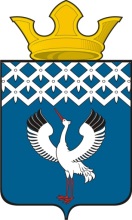 Российская ФедерацияСвердловская областьГлава муниципального образования Байкаловского сельского поселенияПОСТАНОВЛЕНИЕот 02.09.2015 г.  №  313-пс. БайкаловоО создании Общественного Совета по проблемам жилищно-коммунального хозяйства при Администрации муниципального образования Байкаловского сельского поселения В соответствии с  Федеральным законом от 6 октября 2003 года № 131-ФЗ «Об общих принципах организации местного самоуправления в Российской Федерации», Уставом Байкаловского сельского поселения, Глава муниципального образования Байкаловского сельского поселения, ПОСТАНОВЛЯЕТ:1. Создать Общественный Совет по проблемам жилищно-коммунального хозяйства при Администрации муниципального образования Байкаловского сельского поселения и утвердить его состав (приложение № 1)2. Утвердить Положение об Общественном Совете по проблемам жилищно-коммунального хозяйства при Администрации муниципального образования Байкаловского сельского поселения (приложение № 2)3. Настоящее Постановление вступает в силу с момента его опубликования.       Глава  муниципального образования      Байкаловского  сельского  поселения      _____________    Л.Ю. ПелевинаПриложение № 1 к Постановлению  Главы муниципального образования Байкаловского сельского поселения от 02.09.2015 года № 313-п  « О создании Общественного Совета по проблемам жилищно-коммунального хозяйства при Администрации муниципального образования Байкаловского сельского поселения»Состав Общественного совета по проблемам жилищно-коммунального хозяйства при Администрации муниципального образования Байкаловского сельского поселенияЛыжин Дмитрий Владимирович        -       заместитель главы администрации 							муниципального образования								Байкаловского сельского поселения, 							председатель Общественного советаКокшарова Марина Владимировна   -      ведущий специалист администрации							муниципального образования 								Байкаловского сельского поселения,							заместитель председателя  									Общественного советаВасильчук Елена Григорьевна       -        специалист 1 категории 										администрации муниципального								образования Байкаловского									сельского поселения, секретарь 								Общественного советаЧлены Совета:Шаламов Андрей Александрович   -     	Руководитель муниципального 								унитарного предприятия «Служба								заказчика»Волков Николай Анатольевич       -        Директор муниципального 									унитарного предприятия «Тепловые							сети» муниципального образования							Байкаловского сельского поселенияВасилевская Любовь Аркадьевна     -     старшая по дому МКД  Соколова Нина Ионовна               -   	старшая по дому МКДДомнич Вера Геннадьевна             - 	старшая по дому МКДПриложение № 2 к Постановлению  Главы муниципального образования Байкаловского сельского поселения от 02.09.2015 года № 313-п  « О создании Общественного Совета по проблемам жилищно-коммунального хозяйства при Администрации муниципального образования Байкаловского сельского поселения»Положениео создании Общественного совета по проблемамжилищно-коммунального хозяйстваОбщие положенияОбщественный совет по проблемам жилищно-коммунального хозяйства (далее - Совет) является постоянно действующим коллегиальным органом, созданным для обеспечения взаимодействия органов местного самоуправления муниципального образования Байкаловского сельского поселения с гражданами и юридическими лицами в целях содействия реализации прав граждан в сфере жилищно-коммунального хозяйства, а также для обеспечения общественного участия при решении  вопросов жилищно-коммунального хозяйства. Совет в своей деятельности руководствуется Конституцией Российской Федерации, Федеральными законами, Уставом муниципального образования Байкаловского сельского поселения, муниципальными правовыми актами Байкаловского сельского поселения и настоящим Положением.Совет осуществляет свою деятельность на общественных началах. Решения Совета носят рекомендательный характер и направлены на оказание помощи органам местного самоуправления Байкаловского сельского поселения в принятии решений в сфере жилищно-коммунального хозяйства. Основные задачи СоветаОбеспечение взаимодействия органов местного самоуправления муниципального образования  Байкаловского сельского поселения с населением, ТСЖ, общественными объединениями по вопросам, определяющим развитие жилищно-коммунального хозяйства сельского поселения.Выработка предложений по определению основных направлений развития жилищно-коммунального хозяйства сельского поселения, по улучшению жилищно-коммунального обслуживания населения.Обобщение и анализ общественного мнения по проблемам в сфере жилищно-коммунального хозяйства, изучение проблем и подготовка предложений по их решению.Анализ действующих муниципальных правовых актов и обсуждение проектов правовых актов в целях внесения предложений, направленных на усовершенствование нормативной базы сельского поселения в сфере ЖКХ.Развитие инициативы граждан в решении вопросов в сфере ЖКХ, своевременное информирование населения по различным вопросам реформирования  системы ЖКХ.Обсуждение иных вопросов, имеющих значение для развития жилищно-коммунального хозяйства сельского поселения.Полномочия СоветаСовет для выполнения возложенных на него задач вправе:Принимать решения рекомендательного характера по вопросам, касающимся развития жилищно-коммунального хозяйства сельского поселения;Запрашивать и получать в установленном порядке от органов местного самоуправления сельского поселения, организаций жилищно-коммунального и энергетического комплекса, а также иных организаций и должностных лиц материалы, необходимые для выполнения возложенных на него задач. Создавать рабочие группы для решения вопросов, относящихся к компетенции Совета, и определять порядок их работы;Вносить предложения и участвовать в принятии решений по вопросам организации работы жилищно-коммунального комплекса;выступать с инициативой проведения, а также проводить конференции, совещания, «круглые столы» по актуальным вопросам реформирования жилищно-коммунального хозяйства;Вносить предложения по повышению эффективности: управления ЖКХ, энергоресурсосбережения, качества обслуживания населения, благоустройства придомовых территорий;осуществлять взаимодействие с управляющими компаниями, ТСЖ и другими организациями жилищно-коммунальной сферы по вопросам их деятельности;Участвовать в конференциях, совещаниях, семинарах по вопросам ЖКХ;Обобщать предложения собственников многоквартирных жилых домов, управляющих компаний, ТСЖ по улучшению эксплуатации жилого фонда и объектов инженерной инфраструктуры;Осуществлять общественный контроль за соблюдение прав граждан при реализации реформы жилищно-коммунального хозяйства;Изучать и обобщать опыт муниципальных образований иных субъектов Российской Федерации по реформированию жилищно-коммунального хозяйства;Вносить предложения по вопросам содействия формированию и развитию ТСЖ, а также по содействию собственникам жилья в обслуживании, эксплуатации, ремонте жилого фонда и объектов инженерной инфраструктуры, проведении мероприятий по благоустройству и озеленению  придомовых территорий.Вносить предложения, направленные на создание равных условий для деятельности управляющих организаций независимо от организационно-правовых форм.Совет ежеквартально представляет Главе муниципального образования Байкаловского сельского поселения доклад о своей деятельности, публикуемый на официальном сайте Администрации муниципального образования Байкаловского сельского поселения в сети ИнтернетСостав, порядок формирования и работы СоветаСовет формируется в соответствии с настоящим Положением на принципах добровольного участия.Состав Совета формируется из представителей органов местного самоуправления, предприятий, учреждений, общественных организаций, управляющих компаний, ТСЖ, а также граждан, заинтересованных в решении задач, поставленных перед Советом.Состав Совета утверждается постановлением Главы муниципального образования Байкаловского сельского поселения.В состав Совета входит председатель, заместитель председателя, секретарь, члены Совета. Председателем Совета является заместитель главы администрации муниципального образования Байкаловского сельского поселения.Председатель Совета: Осуществляет руководство деятельностью Совета;Созывает заседания Совета и председательствует на них;Планирует работу Совета;Распределяет обязанности между членами Совета;Утверждает составы рабочих групп;Подписывает протоколы, запросы о предоставлении необходимых для работы Совета документов, информации, сведений;Вправе возложить исполнение своих обязанностей на заместителя председателя Совета.Секретарь Совета организует подготовку и проведение мероприятий, планируемых Советом в соответствии с выполнением его основных задач, разрабатывает предложения по планированию деятельности Совета, оформляет протоколы заседаний и осуществляет контроль за ходом выполнения принятых решений, извещает членов совета, иных заинтересованных лиц о месте и времени заседания Совета не менее чем за три дня до его проведения, представляет членам Совета документы и материалы, подлежащие рассмотрению на заседании. Заседания Совета проводятся по мере необходимости, но не реже одного раза в квартал.Заседания Совета правомочны, если на них присутствует не менее половины членов Совета.Решения на заседаниях Совета принимаются простым большинством голосов от общего числа присутствующих на заседании, путем открытого голосования. Каждый член совета обладает одним голосом. В случае равенства голосов членов Совета, голос Председателя Совета является решающим.Решения Совета оформляются протоколом, который подписывается председателем Совета и секретарем.  В случае несогласия с принятым решением, член Совета вправе изложить в письменной форме свое мнение, которое подлежит обязательному приобщению к протоколу заседания.Совет может быть упразднен постановлением Главы муниципального образования Байкаловского сельского поселения.